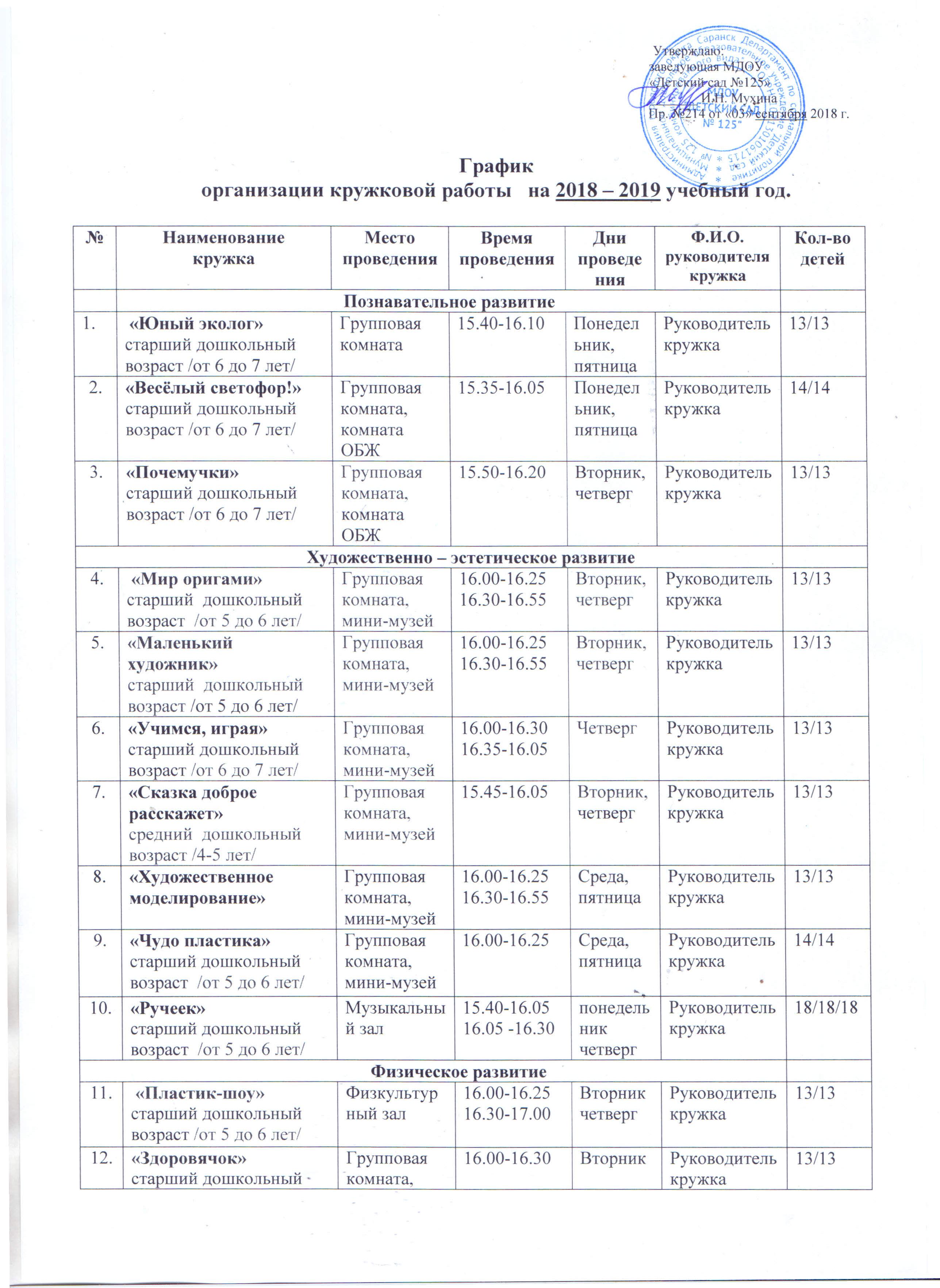  возраст  /от 6 до 7 лет/ОБЖ                                                                     Речевое развитие                                                                     Речевое развитие                                                                     Речевое развитие                                                                     Речевое развитие                                                                     Речевое развитие                                                                     Речевое развитие                                                                     Речевое развитие                                                                     Речевое развитие13.«Весёлая азбука»старший дошкольный возраст  /от 5 до 7 лет/Кабинет уч - логопедаКабинет уч - логопеда15.40-16.1016.20-16.45ВторникВторникРуководитель кружка13/1314.«Скоро в школу!»старший дошкольный возраст  /от 6 до 7 лет/Груп.комната, мини-библиотекаГруп.комната, мини-библиотека15.50-16.2016.25.-16.55Среда, пятницаСреда, пятницаРуководитель                                                                                                                                                                                                                                                                                                                                                                                                                                                                                                                                                                                                                                                                                                                                                                                                                                                                                                                                                                                                                                                                                                                                                                                                                                                                                                                                                                                                                                                                                                                                                                                                                                                                                                                                        кружка13/13